Preceptor’s Playbook: Tactics, Techniques, and Strategies Release Date:  December 15, 2020Expiration Date: December 15, 2023Accreditation for Pharmacists 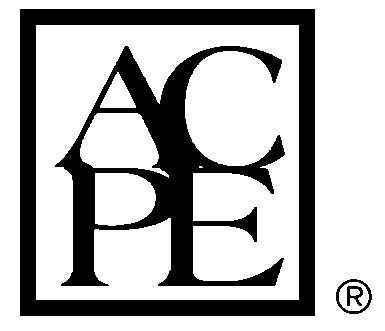 The American Society of Health-System Pharmacists is accredited by the Accreditation Council for Pharmacy Education as a provider of continuing pharmacy education. Target AudienceThis program is intended for pharmacists who are preceptors or interested in becoming a pharmacy preceptor. These modules are designed to enhance the skills and resources of pharmacy preceptors. Effectively precepting pharmacy students and/or residents require an extensive skill set, which very few possess naturally.  In addition to the more “traditional” skills of precepting (such as designing learning experiences and coaching), there are a host of “softer” skills that are necessary for pharmacists to master in order to manage an experiential learning setting.Activity OverviewPharmacy preceptors serve an integral role in the training of pharmacy students and residents through mentoring and educating in real world settings to fulfill experiential learning objectives. The Accreditation Council for Pharmacy Education (ACPE) mandates the approximately 140 accredited colleges and schools of pharmacy support professional developmental for their pharmacy preceptors. The accredited pharmacy residency programs require resident pharmacists to be trained by pharmacist preceptors.Learning Objectives and Schedule of ActivitiesDisclosuresIn accordance with the ACPE's and ACCME's Standards for Commercial Support, all those in a position to control the content of an educational activity is required to disclose to the accredited provider their relevant financial relationships.  An individual has a relevant financial relationship if he or she (or spouse/domestic partner) has a financial relationship in any amount occurring in the last 12 months with a commercial interest whose products or services are discussed in the activity content over which the individual has control. In accordance with these Standards, all potential conflicts of interest have been resolved.As defined by ACCME, a commercial interest is any entity producing, marketing, re-selling, or distributing health care goods or services consumed by, or used on, patients. The Standards for Commercial Support do not consider providers of clinical service directly to patients to be commercial interests. All planners, presenters, reviewers, and ASHP staff report no financial relationships relevant to this activity.Methods and CE RequirementsParticipants must participate in the entire activity, complete the evaluation and all required components to claim continuing pharmacy education credit online at ASHP eLearning Portal (http://elearning.ashp.org). Follow the prompts to claim credit and view your statement of credit within 60 days after completing the activity.Important Note – ACPE 60 Day Deadline:Per ACPE requirements, CPE credit must be claimed within 60 days of being earned – no exceptions!    To verify that you have completed the required steps and to ensure your credits have been reported to CPE Monitor, we encourage you to check your NABP eProfile account to validate your credits were transferred successfully before the ACPE 60-day deadline. After the 60 day deadline, ASHP will no longer be able to award credit for this activity.System Technical RequirementsSystem Requirements Courses and learning activities are delivered via your Web browser and Acrobat PDF. Users should have a basic comfort level using a computer and navigating web sites. View the minimum technical and system requirements for learning activities. Activity CE InformationTitle, Description and Learning ObjectivesACPE #: 0204-9999-20-415-H04PCE Hours: 1.5Activity Type: Knowledge-basedTitle: Preceptor-Mentee CommunicationsFaculty:Tracy Macaulay, PharmDCraig Martin, PharmD, MBANoelle Leung, PharmD, BCPPSThis module discusses the relational aspects of precepting, as well as addressing errors, emotions, and diverse learner needs.Learning Objectives:Describe the benefits and processes of establishing a positive preceptor/learner relationship.Design a collaborative, non-punitive approach to discussing process improvements to avoid repeat mistakes.Describe ways that preceptors can manage learner emotions in the workplace.Describe ways to engage and teach diverse learners.